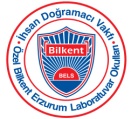                                           İhsan Doğramacı Vakfı                                 Özel Bilkent Laboratuvar Lisesi    2020-2021 Eğitim-Öğretim Yılı Hazırlık Giriş Sınavı YönergesiI.Bu sınav, 1 Temmuz 2020 Çarşamba günü 10.00-13.50 saatleri arasında uygulanacaktır.Genel Kurallar1. Sınava hiçbir şekilde cep telefonu, çağrı cihazı, mp3/4 çalar, hesap makinesi vb. elektronik aletler getirilemez. Bulunması durumunda, gözetmen öğretmen tutanakla ilgili cihazı sınav başlamadan önce teslim alır ve sınav sonunda öğrenciye teslim edilir. Öğrenciler elektronik cihazları teslim etmemesi ya da sınav esnasında üzerinde bulunduğu tespit edilmesi durumunda, sınav geçersiz sayılır.2.Sınav süresince öğrenci sınıftan ayrılamaz. 3. Sınav süresince öğrenciler birbirleri ile konuşamaz.4. Sınav süresince öğrenciler sınıftaki görevli gözetmenlere hiçbir şekilde soru soramazlar.5. Sınavı erken bitiren öğrenciler sınıfı terk edemezler.6. Sınav esnasında sınavın işleyişini etkileyen durum oluşursa sınav tutanağı doldurulur.7.Öğrenciler A ve B Kitapçıkları arasındaki arada sınav binasını terk edemezler.Sağlık Kuralları Sınavda katılacak aday öğrencinin maske takması zorunludur. Maske takmayan öğrenciler sınava alınmayacaktır. Aday öğrenciler sınav salonlarına ateşleri uzaktan ölçülerek ve ellerini dezenfektasyon losyonu ile dezenfekte ederek kabul edilecektir. Aday öğrenciler minimum iki metre uzaklıkta sosya mesafeye uygun şekilde oturacaklardır. II. A Kitapçığı Genel Açıklamalar1. Bu kitapçıktaki soruların tümü için verilen süre 135 dakikadır. Her kitapçık tamamlandıktan sonra arada 5 dakikalık kısa bir mola olacaktır. Bu süre kitapçıkların toplanması ve yeni kitapçıkların dağıtılması için kullanılacaktır.  5 dakikalık molalar ile birlikte (İngilizce öncesi 10 dakikalık mola) A kitapçığı sınavı için ayrılan süre 160 dakikadır. Sınavın başlangıç saati 10.00, bitiş saati 12.40’tir.A Kitapçığı A Kitapçığı, Türkçe, İngilizce, Fen, Matematik, Sanat-Müzik bölümlerinden oluşmaktadır. Her bir bölüm için 30 dakika verilecektir.(Sanat-Müzik için 15 dakika verilecektir).Türkçe, Matematik, Fen derslerinden kısa yanıtlı klasik tarzda sorulardan oluşmaktadır. Soruların yanıtlanması için altlarında boşluklar bırakılmıştır.3. Türkçe, Matematik, Fen derslerinden ayrıca test soruları da bulunmaktadır. Türkçe (5 soru), Fen (5 soru), Matematik (5 soru) derslerinden olmak üzere toplam 15 çoktan seçmeli/test sorusu  bulunmaktadır. Yanıtlar kitapçığa işaretlenecektir.4. İngilizce ve Müzik-Sanat derslerinden oluşan çoktan seçmeli/test sorularından oluşmaktadır. İngilizce bölümü 25 sorudan oluşup, sınavın tamamlanması için toplam 30 dakika verilecektir. Yanıtlar optik forma işaretlenecektir. 5. Müzik (10 soru) ve Sanat (10 soru) toplam 20 sorudan oluşup, sınavın tamamlanması için toplam 15 dakika verilecektir. Yanıtlar optik forma işaretlenecektir. III. A Kitapçığı sınav bitiminde saat 12.40’ta gözetmenler tarafından toplanacaktır. 12.40-12.50 saatleri arasında ara verilecektir. 12.50-13.00 saatleri arasında B kitapçığının dağıtımı yapılıp, ilgili yönergeler verilecektir. 13.00’te B kitapçığı Genel Yetenek Sınavı başlatılacaktır. 13.50’de B kitaptıçığı sınavı sona erecektir. Önemli Not: A kitapçığı, İngilizce, Sanat-Müzik ve B Kitapçığı (Genel Yetenek) bölümleri çoktan seçmeli olup, cevaplar optik forma işaretlenmelidir. Soru numaraları ve optik form numaraları eş olacak şekilde kodlanılmalıdır. Hem kitapçıkta, hem de optik formda, İngilizce bölümü, 1.-25. sorular, Müzik-Sanat bölümü, 26.-45. sorular, ve Genel Yetenek bölümü 46.-95. sorulardan oluşmaktadır.  IV. B Kitapçığı Genel Yetenek Sınavı Açıklamaları1. Soruların hepsi şekil ve örüntü ile ilgili sorulardır.2. İki temel soru türü vardır. İlk soru türünde, büyük oval yuvarlağın içinde iki şekil verilir. Şekillerin aralarındaki benzerliğe bakıp altlarında verilen dört şekilden hangisinin oval yuvarlağın içinde olacağını bulmanız gerekmektedir.3. Diğer soruların tümünde bir örüntü içinde düzenlenmiş şekiller vardır. Her soruda, örüntüyü tamamlayan parçalardan biri eksiktir. Eksik parçanın yerine soru işareti koyulmuştur. Dört şekilden hangisinin eksik parçanın yerine geçmesi gerektiğini bulup o seçeneği daire içine alınması gerekmektedir. 4. Yanıtlar Genel Yetenek testi için dağıtılan optik forma işaretlenecektir.5. Bu kitapçıktaki 50 adet sorunun yanıtlanma süresi 50 dakikadır.  Sınav saat 13.50’de sona erecektir. Başarılar dileriz. 